Seznam pomůcek pro žáky 3. ročníkuVybavení pouzdratužka č. 1, 2, 3peropravítkonůžkypastelky trojhranné kvalitní tyčinkové lepidlo Kores, Herkules (lepší velké, pokud se nevleze do pouzdra, může být v nějaké přihrádce v aktovce)Vybavení do výtvarné výchovy a pracovních činností (v kufříku, krabici…)podložka na lavici (igelit. ubrus)paleta, tuš černánádoba na vodu s víčkem lepidlo Herkules (tekutý)štětce 4 x – plochý silnější, plochý slabší, vlasový (kulatý) silnější, vlasový (kulatý) slabšíhadřík na otírání štětcelepidlo v tyčince náhradní, minim. 3x (Kores, Herkules)tričko na převlečeníanilinové barvy, temperové barvybarevné papíryplastelína, špejlefixy, voskovkykreslící karton (výkres) A3 20 kskreslící karton (výkres) A4 20 ksVybavení do tělesné výchovy (v textilní tašce)tričko, kraťasy, tepláková soupravacvičky se světlou podrážkou, botasky (v příznivém počasí chodíme cvičit ven)Ostatnípřezůvky do třídy se světlou podrážkoupapírové kapesníky v krabičce 2x (třída, družina)prostírka na svačinutrojúhelník s ryskouSešity (sešity nepodepisujte)6x 440 velký nelinkovaný (M, Čj, Čjs, Aj, G, Š) – do každého sešitu papírovou podložku „lenoch“ se širšími linkamiHV z předchozího roku3x 511 s pomocnými linkami 3x 5123x 523 Deníček na úkoly (A5)Sešit s tvrdými deskami pro Víkendový deník (A4 nebo A5; může být z předchozího roku)Případné další pomůcky budou upřesněny na začátku školního roku. Všechny pomůcky podepsat. ZÁKLADNÍ ŠKOLA A PRAKTICKÁ ŠKOLA VELKÁ BÍTEŠ,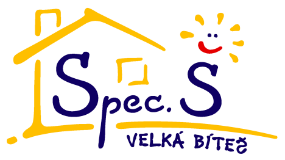 PŘÍSPĚVKOVÁ ORGANIZACETIŠNOVSKÁ 116595 01 VELKÁ BÍTEŠTelefon: 724 335 923Web: WWW.SPECSKOLABITES.CZ 